SORA  29-05 2020  VENERDI     LEZIONE N.22       INS. MARIA STELLA DE BENEDETTI         GRUPPO A1/Alfa FARE ACQUISTI NEL NEGOZIO DI ABBIGLIAMENTO- VERBO POTERE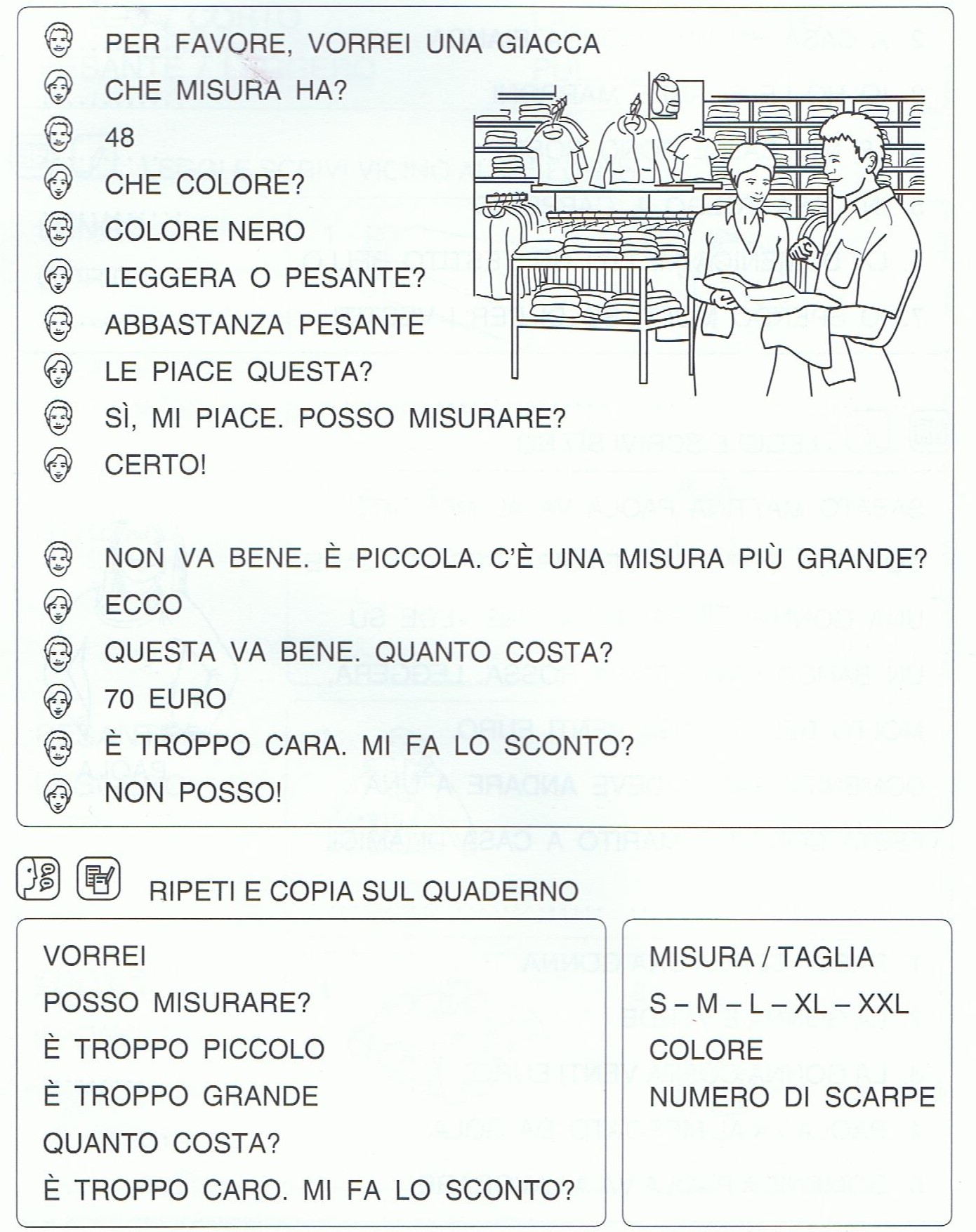 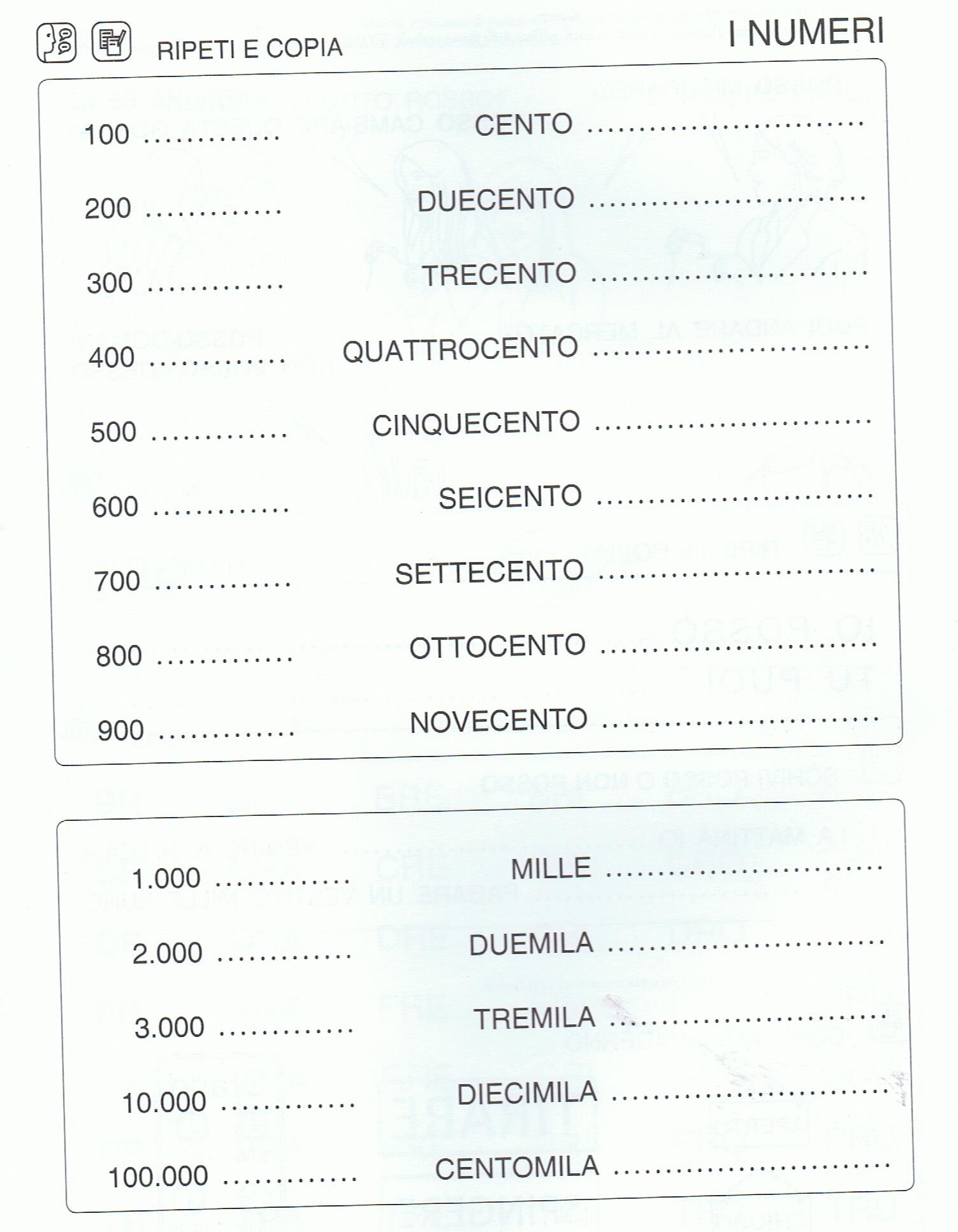 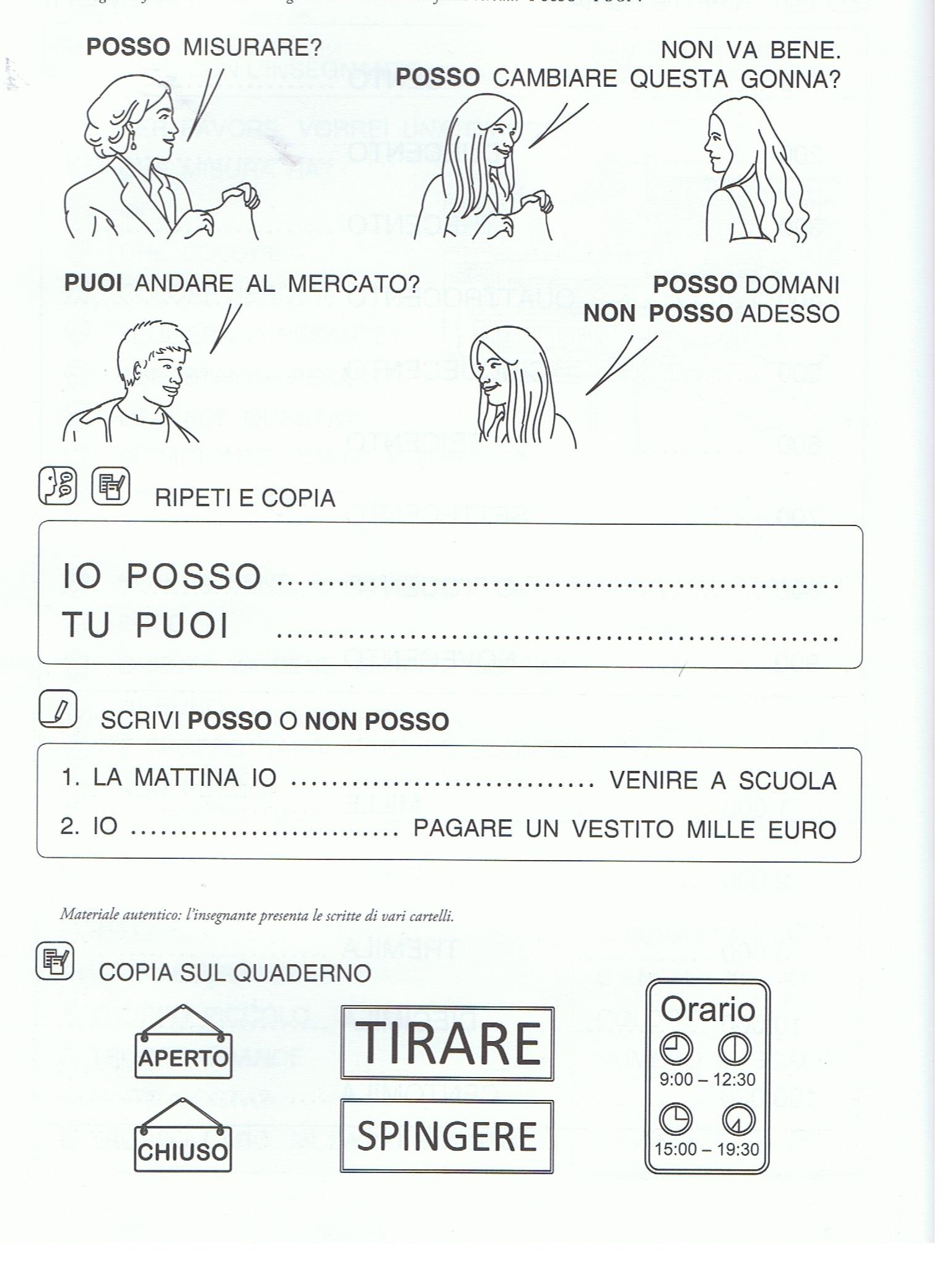 